Name: _________ Class: ___ Number: ___ Date: __/__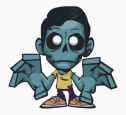 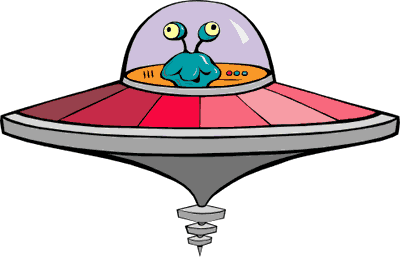 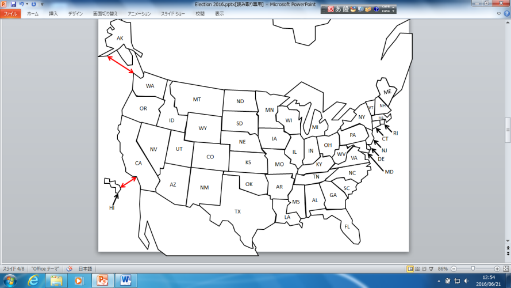 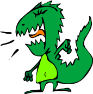 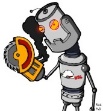 ________________________________________________________________________________________________________________________________________________________________________________________________________________________________________________________________________________________________________________________________________________________________________________________________________________________________________________________________________________________________________________________________________________________________________________________________________________________________________________________________________________________________________________________________________________________________________________________________________________________WRITING TIMEHave you ever been to Tokyo?____________________________________________________________________________________________________________________________________________________________________________________________________________Have you ever seen a scary movie?____________________________________________________________________________________________________________________________________________________________________________________________________________Have you ever eaten delicious sweets?____________________________________________________________________________________________________________________________________________________________________________________________________________